Рисование  «Мой город»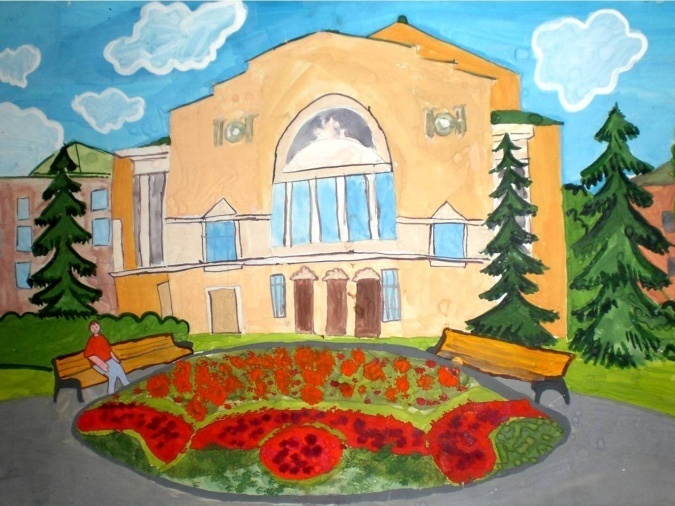 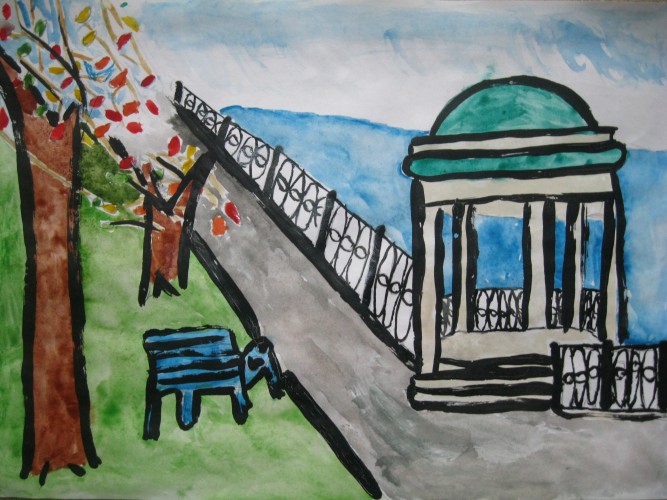 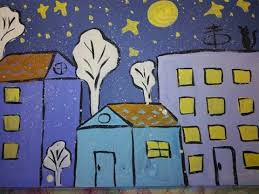 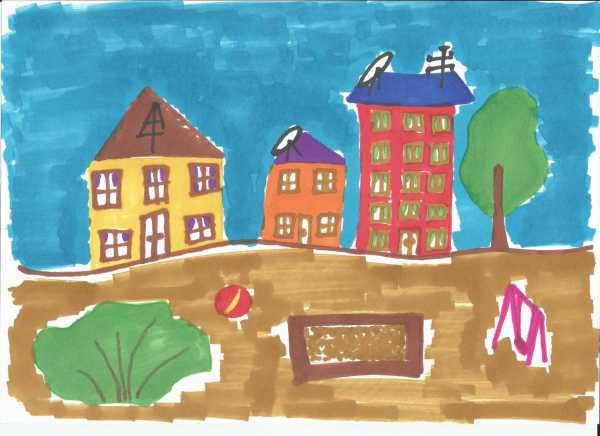 Аппликация «Моя улица»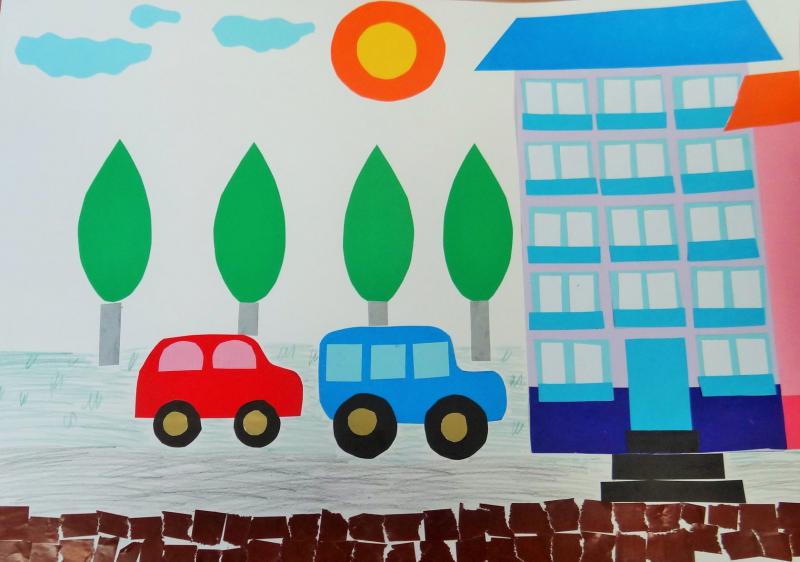 Лепка: «Мой район»\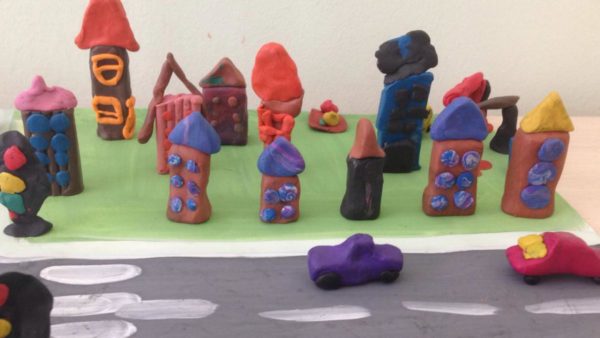 